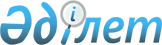 Аудандық Мәслихаттың 2008 жылғы 24 желтоқсандағы N 8/3 "2009 жылға арналған аудандық бюджет туралы" шешіміне өзгерістер мен толықтырулар енгізу туралыАтырау облысы Жылыой аудандық мәслихатының 2009 жылғы 24 сәуірдегі
N 13-1 шешімі Жылыой аудандық Әділет басқармасында 2009 жылғы 25 шілде 
N 4-2-121 тіркелді

      Қазақстан Республикасының 2001 жылғы 23 қаңтардағы N 148-11 "Қазақстан Республикасында жергілікті мемлекеттік басқару және өзін-өзі басқару туралы" Заңының 6 бабының 1 тармағына және Қазақстан Республикасының Бюджет Кодексіне сәйкес, аудандық мәслихаттың XIII сессиясы шешім етеді:



      1. Аудандық мәслихаттың 2008 жылғы 24 желтоқсандағы N 8/3 "2009 жылға арналған аудандық бюджет туралы" шешіміне (мемлекеттік тіркеу саны N 4-2-106, 22 қаңтар 2009 жылғы N 4 "Кең Жылой" газетінде жарияланған 26 қаңтар 2009 жылғы N 9-1 "Аудандық мәслихаттың 2008 жылғы 24 желтоқсандағы N 8/3 "2009 жылға арналған аудандық бюджет туралы" шешіміне өзгерістер мен толықтырулар енгізу туралы" шешімі, мемлекеттік тіркеу саны N 4-2-109, 26 наурыз 2009 жылғы N 13 "Кең Жылой" газетінде жарияланған; 24 сәуір 2009 жылғы N 11-1 "Аудандық мәслихаттың 2008 жылғы 24 желтоқсандағы N 8/3 "2009 жылға арналған аудандық бюджет туралы" шешіміне өзгерістер мен толықтырулар енгізу туралы" шешімі, мемлекеттік тіркеу саны N 4-2-110, 11 маусым 2009 жылғы N 24 "Кең Жылой" газетінде жарияланған) төмендегідей өзгерістер мен толықтырулар енгізілсін:

      1 тармақта:

      1) тармақшадағы "9 912 354" деген сандар "10 851 360" деген сандармен ауыстырылсын;

      2) тармақшадағы "9 912 354" деген сандар "11 245 056" деген сандармен ауыстырылсын; 

      көрсетілген шешімге 1, 2 қосымшалар осы шешімге 1, 2 қосымшаларға сәйкес редакцияда берілсін.

      Тендер өткізілмеуіне байланысты қала әкімшілігіндегі 123 004 000 412 бағдарламасындағы 115 млн.теңге шілде айынан қыркүйек айына ығыстырылсын; 



      2. Қазақстан Республикасының Бюджет Кодексіне сәйкес осы шешім  2009 жылдың 1 қаңтарынан бастап қолданысқа енгізіледі.         Аудандық мәслихаттың

      XIII сессиясының төрағасы           В. Розметов      Аудандық мәслихат хатшысы           М. Кенғанов 

Аудандық мәслихаттың  

2009 жылғы 3 шілдедегі 

№ 13-1 шешіміне 1 қосымшаАудандық мәслихаттың  

2008 жылғы 24 желтоқсандағы

№ 8-3 шешіміне 1 қосымша 2009 жылғы нақтыланған бюджет

Аудандық мәслихаттың  

2009 жылғы 3 шілдедегі 

№ 13-1 шешіміне 2 қосымшаАудандық мәслихаттың  

2008 жылғы 24 желтоқсандағы

№ 8-3 шешіміне 2 қосымшамың теңгекестенің жалғасы
					© 2012. Қазақстан Республикасы Әділет министрлігінің «Қазақстан Республикасының Заңнама және құқықтық ақпарат институты» ШЖҚ РМК
				санаты

   сыныбы

      iшкi сыныбы

                                Атауысанаты

   сыныбы

      iшкi сыныбы

                                Атауысанаты

   сыныбы

      iшкi сыныбы

                                Атауысанаты

   сыныбы

      iшкi сыныбы

                                Атауысанаты

   сыныбы

      iшкi сыныбы

                                АтауыСомасы мың теңгеI. КірістерI. Кірістер108513601Салықтық түсiмдерСалықтық түсiмдер1039846501Табыс салығыТабыс салығы272942Жеке табыс салығы Жеке табыс салығы 2729404Меншiкке салынатын салықтарМеншiкке салынатын салықтар102937411Мүлікке салынатын салықтар Мүлікке салынатын салықтар 101000713Жер салығыЖер салығы495914Көлік құралдарына салынатын салық Көлік құралдарына салынатын салық 1433415Біріңғай жер салығыБіріңғай жер салығы73805Тауарларға, жұмыстарға және қызметтерге салынатын iшкi салықтарТауарларға, жұмыстарға және қызметтерге салынатын iшкi салықтар715292АкциздерАкциздер79773Табиғи және басқа да ресурстарды пайдаланғаны үшін түсетін түсімдерТабиғи және басқа да ресурстарды пайдаланғаны үшін түсетін түсімдер467124Кәсіпкерлік және кәсіби қызметті жүргізгені үшін алынатын алымдарКәсіпкерлік және кәсіби қызметті жүргізгені үшін алынатын алымдар1684007Басқа да салықтарБасқа да салықтар91Басқа да салықтарБасқа да салықтар908Заңдық мәндi iс-әрекеттердi жасағаны және (немесе) оған уәкiлеттiгi бар мемлекеттiк органдар немесе лауазымды адамдар құжаттар бергені үшін алынатын мiндеттi төлемдерЗаңдық мәндi iс-әрекеттердi жасағаны және (немесе) оған уәкiлеттiгi бар мемлекеттiк органдар немесе лауазымды адамдар құжаттар бергені үшін алынатын мiндеттi төлемдер58921Мемлекеттік бажМемлекеттік баж58922Салықтық емес түсiмдерСалықтық емес түсiмдер5767001Мемлекеттік меншiктен түсетiн кірістерМемлекеттік меншiктен түсетiн кірістер337145Мемлекет меншігіндегі мүлікті жалға беруден түсетін кірістер Мемлекет меншігіндегі мүлікті жалға беруден түсетін кірістер 92139Мемлекеттік меншіктен түсетін басқа да кірістерМемлекеттік меншіктен түсетін басқа да кірістер2450102Мемлекеттiк бюджеттен қаржыландырылатын мемлекеттi мекемелердiң тауарларды (жұмыстарды, қызметтерді) өткiзуiнен түсетiн түсiмдерМемлекеттiк бюджеттен қаржыландырылатын мемлекеттi мекемелердiң тауарларды (жұмыстарды, қызметтерді) өткiзуiнен түсетiн түсiмдер2861Мемлекеттiк бюджеттен қаржыландырылатын мемлекеттiк мекемелердiң тауарларды (жұмыстарды, қызметтерді) өткiзуiнен түсетiн түсiмдерМемлекеттiк бюджеттен қаржыландырылатын мемлекеттiк мекемелердiң тауарларды (жұмыстарды, қызметтерді) өткiзуiнен түсетiн түсiмдер28603Мемлекеттiк бюджеттен қаржыландырылатын мемлекеттiк мекемелер ұйымдастыратын мемлекеттiк сатып алуды өткiзуден түсетiн ақша түсiмдерiМемлекеттiк бюджеттен қаржыландырылатын мемлекеттiк мекемелер ұйымдастыратын мемлекеттiк сатып алуды өткiзуден түсетiн ақша түсiмдерi371Мемлекеттiк бюджеттен қаржыландырылатын мемлекеттiк мекемелер ұйымдастыратын мемлекеттiк сатып алуды өткiзуден түсетiн ақша түсiмдерiМемлекеттiк бюджеттен қаржыландырылатын мемлекеттiк мекемелер ұйымдастыратын мемлекеттiк сатып алуды өткiзуден түсетiн ақша түсiмдерi3704Мемлекеттiк бюджеттен қаржыландырылатын, сондай-ақ Қазақстан Республикасы Ұлттық банкiнiң бюджетiнен (шығыстар сметасынан) ұсталатын және қаржыландырылатын мемлекеттiк мекемелер салатын айыппұлдар, өсiмпұлдар, санкциялар, өндiрiп алуларМемлекеттiк бюджеттен қаржыландырылатын, сондай-ақ Қазақстан Республикасы Ұлттық банкiнiң бюджетiнен (шығыстар сметасынан) ұсталатын және қаржыландырылатын мемлекеттiк мекемелер салатын айыппұлдар, өсiмпұлдар, санкциялар, өндiрiп алулар211841Мұнай секторы ұйымдарынан түсетін түсімдерді қоспағанда, мемлекеттiк бюджеттен қаржыландырылатын, сондай-ақ Қазақстан Республикасы Ұлттық банкiнiң бюджетiнен (шығыстар сметасынан) ұсталатын және қаржыландырылатын мемлекеттiк мекемелер салатын айыппұлдар, өсiмпұлдар, санкциялар, өндiрiп алуларМұнай секторы ұйымдарынан түсетін түсімдерді қоспағанда, мемлекеттiк бюджеттен қаржыландырылатын, сондай-ақ Қазақстан Республикасы Ұлттық банкiнiң бюджетiнен (шығыстар сметасынан) ұсталатын және қаржыландырылатын мемлекеттiк мекемелер салатын айыппұлдар, өсiмпұлдар, санкциялар, өндiрiп алулар2118406Басқа да салықтық емес түсiмдерБасқа да салықтық емес түсiмдер24491Басқа да салықтық емес түсiмдерБасқа да салықтық емес түсiмдер24493Негiзгi капиталды сатудан түсетiн түсiмдерНегiзгi капиталды сатудан түсетiн түсiмдер7372603Жердi және материалдық емес активтердi сатуЖердi және материалдық емес активтердi сату737261Жердi сатуЖердi сату708412Материалдық емес активтерді сатуМатериалдық емес активтерді сату28854Трансферттердің түсiмдеріТрансферттердің түсiмдері32149902Мемлекеттiк басқарудың жоғарғы тұрған органдарынан түсетiн трансферттерМемлекеттiк басқарудың жоғарғы тұрған органдарынан түсетiн трансферттер3214992Облыстық бюджеттен түсетiн трансферттерОблыстық бюджеттен түсетiн трансферттер3214998Бюджет қаражаттарының пайдаланылатын қалдықтарыБюджет қаражаттарының пайдаланылатын қалдықтары39369601Бюджет қаражаты қалдықтарыБюджет қаражаты қалдықтары3936961Бюджет қаражатының бос қалдықтарыБюджет қаражатының бос қалдықтары393696Функционалдық топ

   Кіші функция

     Бюджеттік бағдарлама

     әкімшісі

        Бағдарлама

                                  АтауыФункционалдық топ

   Кіші функция

     Бюджеттік бағдарлама

     әкімшісі

        Бағдарлама

                                  АтауыФункционалдық топ

   Кіші функция

     Бюджеттік бағдарлама

     әкімшісі

        Бағдарлама

                                  АтауыФункционалдық топ

   Кіші функция

     Бюджеттік бағдарлама

     әкімшісі

        Бағдарлама

                                  АтауыФункционалдық топ

   Кіші функция

     Бюджеттік бағдарлама

     әкімшісі

        Бағдарлама

                                  АтауыСомасы мың теңгеII. Шығыстар112450561Жалпы сипаттағы мемлекеттiк қызметтер13665901Мемлекеттiк басқарудың жалпы функцияларын орындайтын өкiлдi, атқарушы және басқа  органдар113121112Аудан маслихатының аппараты11296001Аудан маслихатының қызметiн қамтамасыз ету11296122Аудан әкiмiнiң аппараты40641001Аудан әкiмiнiң қызметiн қамтамасыз ету40641123Қаладағы аудан, аудандық маңызы бар қала, кент, ауыл, (село), ауылдық (селолық) округ әкiмiнің аппараты61184001Қаладағы аудан, аудандық маңызы бар қаланың, кенттің, ауылдың, (селоның), ауылдық (селолық) округтің әкiмi аппаратының қызметін қамтамасыз ету6118402Қаржылық қызмет14506452Ауданның қаржы бөлiмi14506001Қаржы бөлiмiнiң қызметiн қамтамасыз ету10830003Салық салу мақсатында мүлiктi бағалауды жүргiзу664004Біржолғы талондарды беру жөніндегі жұмысты және біржолғы талондарды іске асырудан сомаларды жинаудың толықтығын қаматамасыз етуді ұйымдастыру2096011Коммуналдық меншікке түскен мүлікті есепке алу, сақтау, бағалау және сату91605Жоспарлау және статистикалық қызмет9032453Ауданның экономика және бюджеттiк жоспарлау бөлiмi9032001Экономика және бюджеттiк жоспарлау бөлiмiнің қызметін қамтамасыз ету90322Қорғаныс315201Әскери мұқтаждар3152122Аудан әкiмiнiң аппараты3152005Жалпыға бiрдей әскери мiндеттi атқару шеңберiндегi iс-шаралар31524Бiлiм беру165736001Мектепке дейiнгi тәрбие және оқыту346415123Қаладағы аудан, аудандық маңызы бар қала, кент, ауыл, (село), ауылдық (селолық) округ әкiмiнің аппараты346415004Мектепке дейiнгi тәрбие ұйымдарын қолдау34641502Бастауыш, негiзгi орта және жалпы орта бiлiм беру1292325464Ауданның бiлiм беру бөлiмi1292325003Жалпы бiлiм беру1199181006Балалар үшiн қосымша бiлiм беру 63389010Республикалық бюджеттен берілетін нысаналы трансферттердің есебiнен білім берудің мемлекеттік жүйесіне оқытудың жаңа технологияларын енгізу 2975509Бiлiм беру саласындағы өзге де қызметтер18620464Ауданның бiлiм беру бөлiмi18620001Бiлiм беру бөлiмiнiң қызметiн қамтамасыз ету10646005Ауданның (облыстық маңызы бар қаланың) мемлекеттiк бiлiм беру мекемелері үшiн оқулықтармен оқу-әдістемелік кешендерді сатып алу және жеткiзу7174007Аудандық (қалалық) ауқымдағы мектеп олимпиадаларын және мектептен тыс іс-шараларды өткізу8006Әлеуметтiк көмек және әлеуметтiк қамсыздандыру17556202Әлеуметтiк көмек155797123Қаладағы аудан, аудандық маңызы бар қала, кент, ауыл, (село), ауылдық (селолық) округ әкiмiнің аппараты12670003Мұқтаж азаматтарға үйінде әлеуметтiк көмек көрсету12670451Ауданның жұмыспен қамту және әлеуметтiк бағдарламалар бөлiмi143127002Еңбекпен қамту бағдарламасы70613004Ауылдық жерлерде тұратын денсаулық сақтау, бiлiм беру, әлеуметтiк қамтамасыз ету, мәдениет және спорт мамандарына отын сатып алуға Қазақстан Республикасының заңнамасына сәйкес әлеуметтiк көмек көрсету 2855005Мемлекеттiк атаулы әлеуметтiк көмек4366006Тұрғын үй көмегi3745007Жергiлiктi өкiлеттi органдардың шешiмi бойынша мұқтаж азаматтардың жекелеген топтарына әлеуметтiк көмек22640010Үйден тәрбиеленіп оқытылатын мүгедек балаларды материалдық қамтамасыз ету 210001618 жасқа дейінгі балаларға мемлекеттік  жәрдемақылар31621017Мүгедектерді оңалту жеке бағдарламасына сәйкес, мұқтаж мүгедектерді міндетті гигиеналық құралдармен қамтамасыз етуге және ымдалу тілі мамандарының, жеке көмекшілердің қызмет көрсету518709Әлеуметтiк көмек және әлеуметтiк қамтамасыз ету салаларындағы өзге де қызметтер19765451Ауданның жұмыспен қамту және әлеуметтiк бағдарламалар бөлiмi19765001Жұмыспен қамту және әлеуметтiк бағдарламалар бөлiмiнiң қызметiн қамтамасыз ету18459011Жәрдемақыларды және басқа да әлеуметтiк төлемдердi есептеу, төлеу мен жеткiзу бойынша қызметтерге ақы төлеу  13067Тұрғын үй-коммуналдық шаруашылық65596401Тұрғын үй шаруашылығы19300458Ауданның тұрғын-үй коммуналдық шаруашылығы, жолаушылар көлiгi және автомобиль жолдары бөлiмi19300004Азаматтардың жекелеген санаттарын тұрғын үймен қамтамасыз ету1930002Коммуналдық шаруашылық572600458Ауданның тұрғын-үй коммуналдық шаруашылығы, жолаушылар көлiгi және автомобиль жолдары бөлiмi572600012Сумен жабдықтау және су бөлу жүйесінің қызмет етуі509600026Ауданның коммуналдық меншігіндегі жылу жүйелерін қолдануды ұйымдастыру6300003Елдi мекендердi көркейту 64064123Қаладағы аудан, аудандық маңызы бар қала, кент, ауыл, (село), ауылдық (селолық) округ әкiмiнің аппараты64064008Елдi мекендерде көшелердi жарықтандыру20670009Елдi мекендердiң санитариясын қамтамасыз ету27394011Елдi мекендердi абаттандыру мен көгалдандыру160008Мәдениет, спорт, туризм және ақпараттық кеңiстiк21867801Мәдениет саласындағы қызмет172626467Ауданның құрылыс бөлімі150000011Мәдениет объектілерін дамыту150000455Ауданның мәдениет және тілдерді дамыту бөлiмi22626003Мәдени-демалыс жұмысын қолдау2262602Спорт3070465Ауданның Дене шынықтыру және спорт бөлiмi3070006Аудандық деңгейде спорттық жарыстар өткiзу1010007Әртүрлi спорт түрлерi бойынша аудан құрама командаларының мүшелерiн дайындау және олардың облыстық спорт жарыстарына қатысуы206003Ақпараттық кеңiстiк29078455Ауданның мәдениет және тілдерді дамыту бөлiмi28078006Аудандық кiтапханалардың жұмыс iстеуi28078456Ауданның ішкі саясат бөлімі1000002Бұқаралық ақпарат құралдары арқылы мемлекеттік ақпарат саясатын жүргізу100009Мәдениет, спорт, туризм және ақпараттық кеңiстiктi ұйымдастыру жөнiндегi өзге де қызметтер13904455Ауданның мәдениет және тілдерді дамыту бөлiмi4916001Мәдениет және тілдерді дамыту бөлiмiнiң қызметiн қамтамасыз ету4916456Ауданның ішкі саясат бөлімі4591001Iшкi саясат бөлiмiнiң қызметiн қамтамасыз ету4591465Ауданның Дене шынықтыру және спорт бөлiмi4397001Ауданның Дене шынықтыру және спорт бөлiмiнің қызметін қамтамасыз ету439710Ауыл, су, орман, балық шаруашылығы, ерекше қорғалатын табиғи аумақтар, қоршаған ортаны және жануарлар дүниесiн қорғау, жер қатынастары 1187001Ауыл шаруашылығы5391462Ауданның ауыл шаруашылық бөлiмi5391001Ауыл шаруашылығы бөлiмiнiң қызметiн қамтамасыз ету5391453Ауданның экономика және бюджеттiк жоспарлау  бөлiмi1783099Республикалық бюджеттен берілетін нысаналы трансферттер есебінен ауылдық елді мекендер саласының мамандарын әлеуметтік қолдау шараларын іске асыру178306Жер қатынастары 4696463Ауданның жер қатынастары бөлімі4696001Жер қатынастары бөлiмiнiң қызметiн қамтамасыз ету469611Өнеркәсiп, сәулет, қала құрылысы және құрылыс қызметi1436002Сәулет, қала құрылысы және құрылыс қызметi14360467Ауданның құрылыс бөлімі4056001Құрылыс бөлiмiнiң қызметiн қамтамасыз ету4056468Ауданның сәулет және қала құрылысы бөлiмi10304001Қала құрылысы және сәулет бөлiмiнiң қызметiн қамтамасыз ету1030412Көлік және коммуникация 30000001Автомобиль көлігі 12000458Ауданның тұрғын-үй коммуналдық шаруашылығы, жолаушылар көлiгi және автомобиль жолдары бөлiмi12000023Автомобиль жолдарының жұмыс істеуін қамтамасыз ету1200009Басқалар288000458Ауданның тұрғын-үй коммуналдық шаруашылығы, жолаушылар көлiгi және автомобиль жолдары бөлiмi288000008Өңірлік жұмыспен қамту және кадрларды қайта даярлау стратегиясын іске асыру шеңберінде аудандық маңызы бар автомобильдер жолдарын, қала және елді мекендер көшелерін жөндеу және ұстау28800013Басқалар943209Басқалар9432452Ауданның қаржы бөлiмi3989012Ауданның жергілікті атқарушы органының резерві3989458Ауданның тұрғын-үй коммуналдық шаруашылығы, жолаушылар көлiгi және автомобиль жолдары бөлiмi5443001Тұрғын-үй коммуналдық шаруашылығы, жолаушылар көлiгi және автомобиль жолдары бөлiмiнiң қызметiн қамтамасыз ету544315Трансферттер806201901Трансферттер8062019452Ауданның қаржы бөлiмi8062019006Нысаналы пайдаланылмаған (толық пайдаланылмаған) трансферттерді қайтару9007Бюджеттiк алулар8062010III. ТАЗА БЮДЖЕТТІК КРЕДИТ 0IV. ҚАРЖЫЛЫҚ АКТИВТЕРМЕН ЖАСАЛҒАН ОПЕРАЦИЯДАН ҚАЛДЫҚ0V. Бюджет тапшылығы (дефицит)-393696VI. Бюджет тапшылығын қаржыландыру (профицитін пайдалану)393696Бағдарламалардың коды

      Бюджеттік бағдарламалардың          атауыБағдарламалардың коды

      Бюджеттік бағдарламалардың          атауыМемлекеттік органдардың атауыМемлекеттік органдардың атауыМемлекеттік органдардың атауыМемлекеттік органдардың атауыБағдарламалардың коды

      Бюджеттік бағдарламалардың          атауыБағдарламалардың коды

      Бюджеттік бағдарламалардың          атауыҚұлсары қаласы әкіміҚосшағыл Жаңа- Қаратон Ақкизтоғай 123001Қаланың, ауылдың, (селоның), ауылдық (селолық) округтің әкiмi аппаратының қызметін қамтамасыз ету17360738391026603123004Мектепке дейінгі тәрбие ұйымдарын қолдау346415123003Мұқтаж азаматтарға үйінде әлеуметтік көмек көрсету10368487922123008Елді мекендерде көшелерді жарықтандыру124786700452123009Елді мекендердің санитариясын қамтамасыз ету228949001200600123011Елді мекендерді абаттандыру және көгалдандыру16000Барлығы4255158770179247655Бағдарламалардың коды

      Бюджеттік бағдарламалардың          атауыБағдарламалардың коды

      Бюджеттік бағдарламалардың          атауы  Мемлекеттік органдардың атауы  Мемлекеттік органдардың атауы  Мемлекеттік органдардың атауы  Мемлекеттік органдардың атауыБағдарламалардың коды

      Бюджеттік бағдарламалардың          атауыБағдарламалардың коды

      Бюджеттік бағдарламалардың          атауыҚара- арна Жем селолық Майкөм генБарлығы123001Қаланың, ауылдың, (селоның), ауылдық (селолық) округтің әкiмi аппаратының қызметін қамтамасыз ету74097126620161184123004Мектепке дейінгі тәрбие ұйымдарын қолдау346415123003Мұқтаж азаматтарға үйінде әлеуметтік көмек көрсету41747612670123008Елді мекендерде көшелерді жарықтандыру60044020670123009Елді мекендердің санитариясын қамтамасыз ету60060060027394123011Елді мекендерді абаттандыру және көгалдандыру16000Барлығы902686426801484333